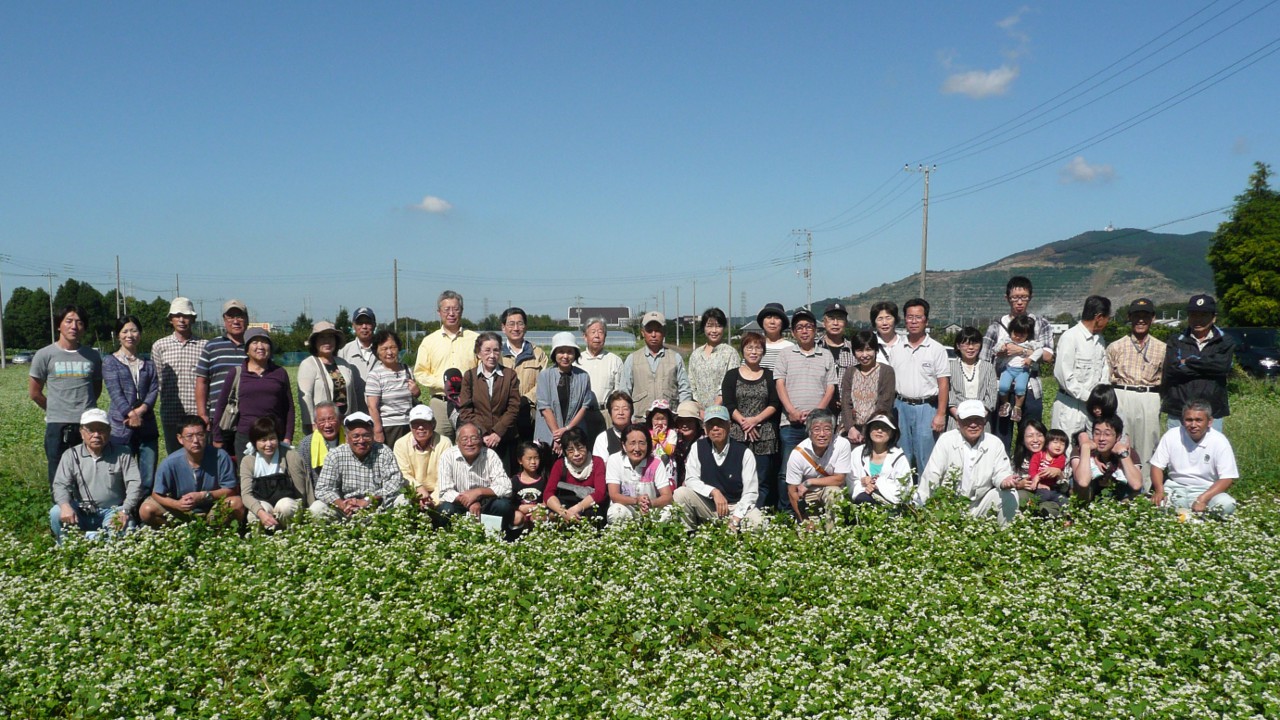 住　　　所〒　　　　－〒　　　　－〒　　　　－ふりがな氏　　　名　　　　　　　　　　　　　　　　　　　　　　　　　　　　　　　（年齢　　　　　　）　　　　　　　　　　　　　　　　　　　　　　　　　　　　　　　　　　　　　　　（年齢　　　　　　）　　　　　　　　　　　　　　　　　　　　　　　　　　　　　　　　　　　　　　　（年齢　　　　　　）　　　　　　　　電話番号－　　　　　－携帯番号－　　　　　－ＦＡＸ番号－　　　　　－ﾒｰﾙｱﾄﾞﾚｽ申込口数　　　　口　　　　　　　　　　円性　　　別男　　・　　女申　込　日令和４年　　　月　　　日令和４年　　　月　　　日令和４年　　　月　　　日